Coming Saturday May 27th & May 28th 2017Gates open at 4:00 pm“Presents”At                               Homestead Valley Park                                           1501 Bellfield Blvd.Landers, Ca 92285For more info or to sponsor this event.Contact Missy Buchanan (760) 218-1980
Non profit tax ID# 33-0210906Subject: Sponsor/ Donation RequestFrom: National Police Rodeo AssociationDear Hi Desert Community and businesses,Here is your chance to be a part of Grubstake Days Rodeo 2017. We are currently looking for partners/ Sponsors to help with our operating expenses. We expect to spend around the range of $60,000.00 for 2017 Rodeo.We have advertising opportunities listed below.The Rodeo will be held during Grubstake day’s weekend, Saturday May 27th, and Sunday May 28th 2017 at 7:00 pm Saturday night and 6:00 pm Sunday night with gates opening at 4:00pm each day.All sponsorship/ Donations should be received no later than March 1st 2017.We thank you for your support.Sponsor levels are as follows,Turquoise Sponsor – $300.00 Donation, allows you:Company name/ Logo on promotional flyers and advertisementsOne banner at Rodeo (provided by sponsor)Announcements during opening ceremonies.Two rodeo tickets for one performanceSilver Sponsor- $500.00 Donation, allows you:1-Flag run during the Rodeo 1 –Banner provided by sponsor on rodeo groundsPublic announcements made during opening ceremoniesCompany name /Logo on promotional flyers and advertisement and on our website.Two rodeo tickets for one performanceCopper Sponsor- $800.00 Donation, allows you:1-Flag run during rodeo1- Banner in arenaPublic announcements made during opening ceremoniesCompany name/Logo on promotional flyers and advertisement and on our website.Two rodeo tickets for one performanceGold Sponsor- $1000.00 Donation, allows you:Company name/logo banner on bucking chute for RodeoOne Flag run during Rodeo at least twice.1-banner on Rodeo groundsPublic announcements during opening ceremoniesCompany name /logo on all promotional flyers and advertisements.Company name logo on our website.Four Rodeo tickets for one performance Platinum Sponsor- $5000.00 Donation, allows you:This level is the most coveted. Categories such as” Official Truck” “Official Outfitter” and” Official Trailer” are available at this level.Company name /logo on a bucking chute or barrels of your choiceCompany name/ logo on banner in front of spectators Flag run at least twice during RodeoCompany name as our official sponsor on all advertising Public announcements recognizing you as our official sponsorCompany name /logo on our websiteFour rodeo tickets per nightAdditional Sponsor levelsSponsor barrels- your company name and or logo on complete barrel cover, to include all three barrels in the arena during Barrel Racing at Rodeo(examples will be attached to this letter)…. $3000.00Buy a 1/3 section of the Barrel- your company name and or logo on a 1/3 section of the barrels in arena during Barrel Racing.(examples will be attached to this letter) $1,500.00Arena banners (provided by sponsor) 3000.00 (examples will be attached to this letter)Flag Sponsor- $500.00 per RodeoFlag and banner Sponsor- $800.00 per Rodeo On behalf of the National Police Rodeo Association, We would like to thank you for your time and any sponsorship/ donation you may be able to provide.We are looking forward to another successful Rodeo! Sincerely, Missy Buchanan (NPRA Secretary) Email: kwbmmn@msn.com Phone: (760) 218-1980Website: gonationalpolicerodeo.org  Sponsor Application“2017”            Name:________________________________________________________Name of Business:_____________________________________________________Address:___________________________________________________________________________________________________________________Telephone#:___________________________________________________Contact person:________________________________________________Your sponsor: $________________________________________________Mail to: P.O. Box 2351 Yucca Valley Ca 92286 by March 1st 2017 Make checks payable to NPRA:Your website Address http://________________________________________________________A note regarding your business for our announcer:_______________________________________________________________________________________________________________________________________________________________________________________           Banner Spots Requested @ no charge: Yes or No (while spots remain available)Spots we have are: Arena, peremptory fencing, Bucking Chutes, Tractor, Water truck, near band and Dance, near venders on fencing, at entrance.If yes please explain__________________________________________________________________________________________________________Please be sure to email your company logo to kwbmmn@msn.comThank you!National Police Rodeo Association          P.O. Box 2351 Yucca Valley Ca, 92286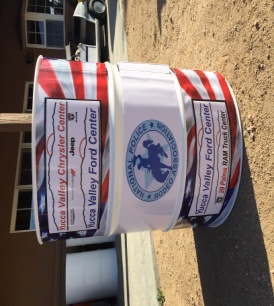 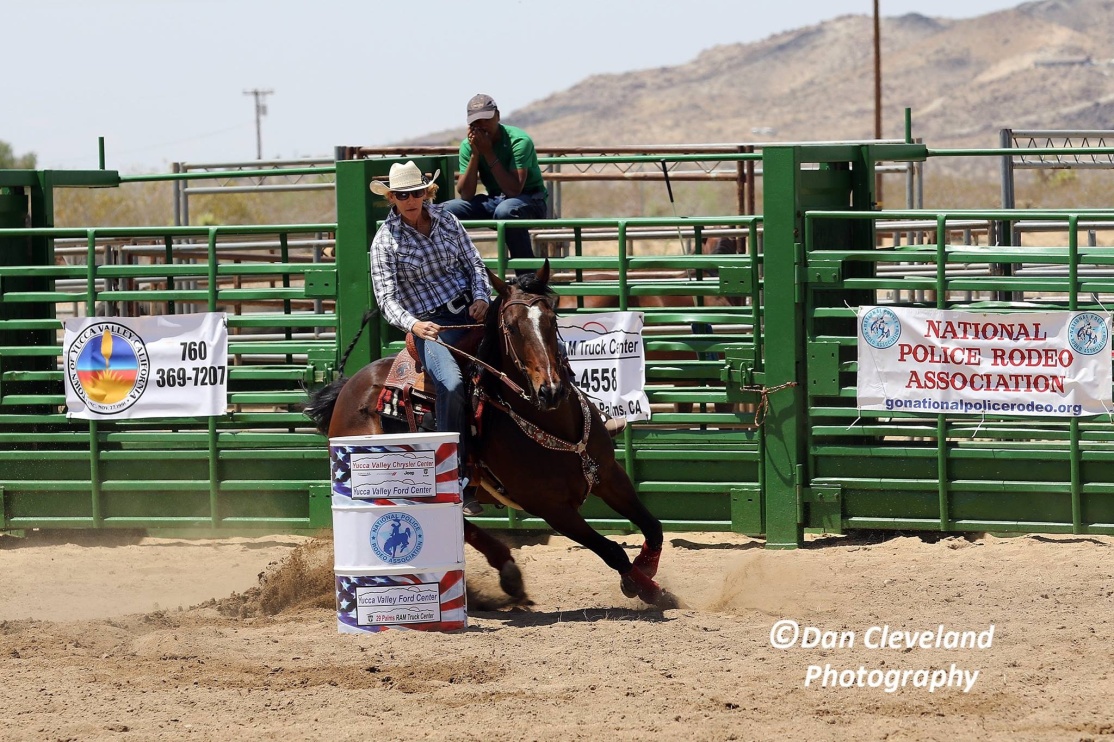 Examples of barrel advertising.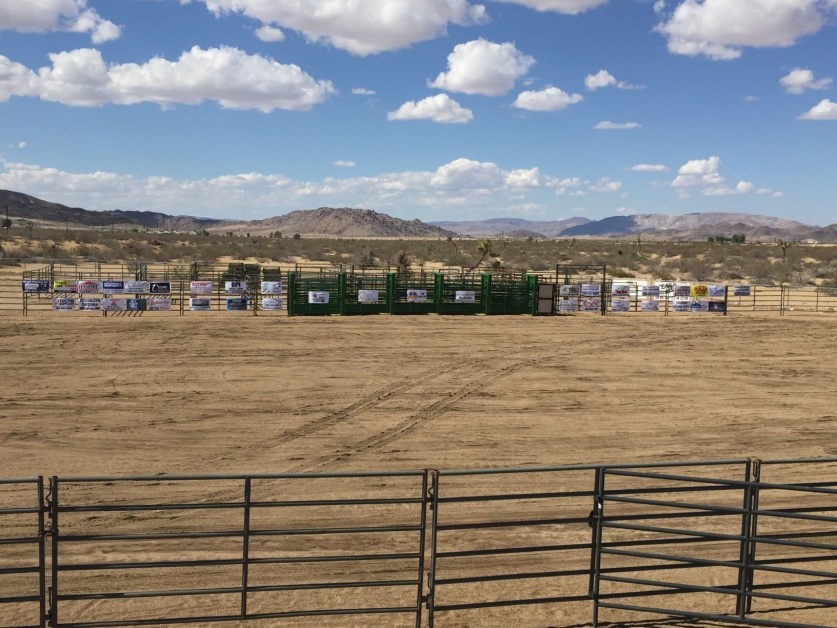 Examples of bucking chutes and arena 				                   advertising.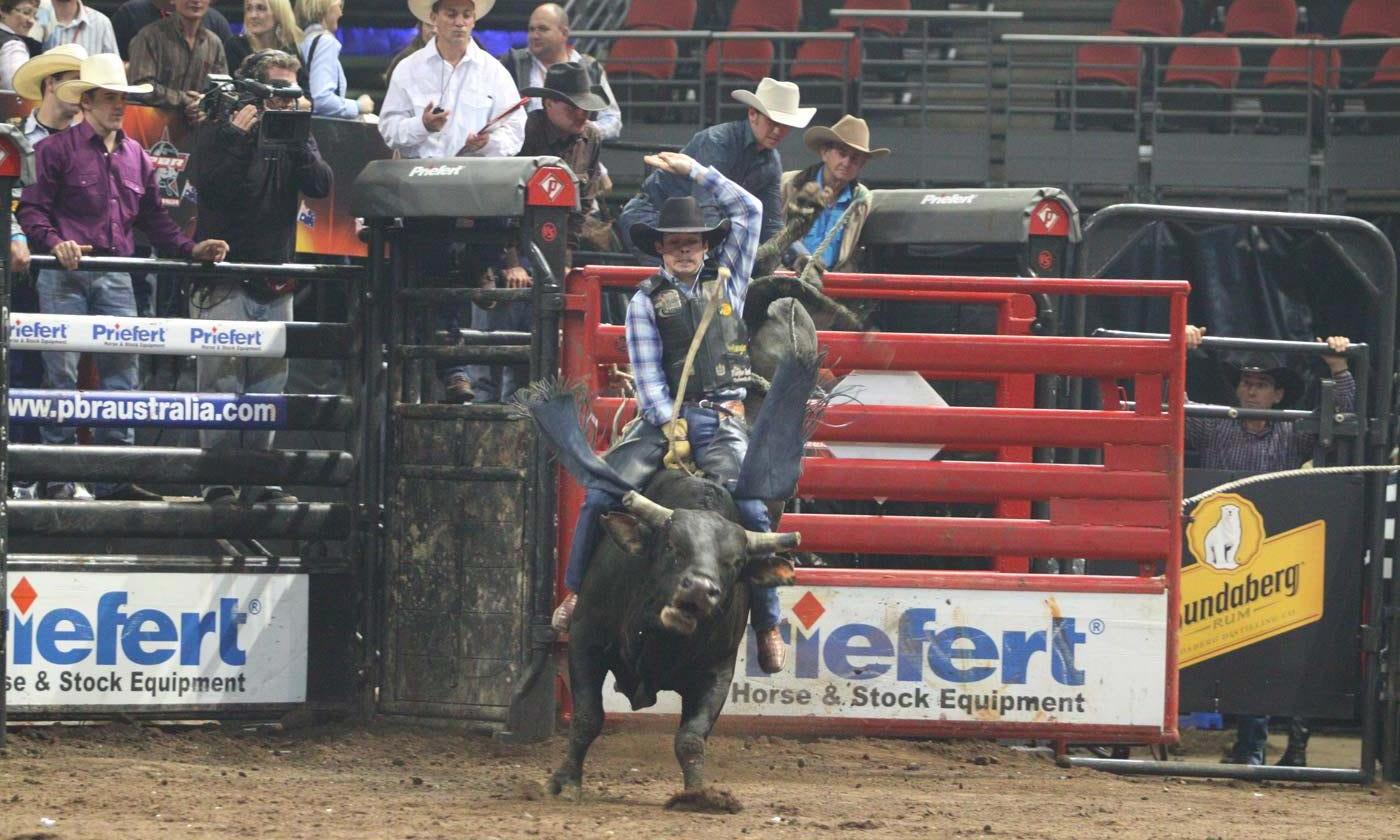 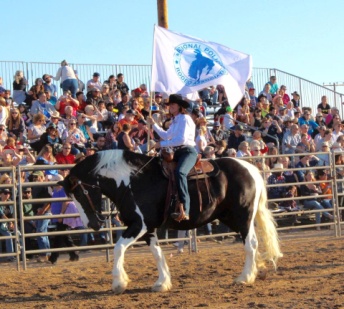           Examples of arena flag’s during Rodeo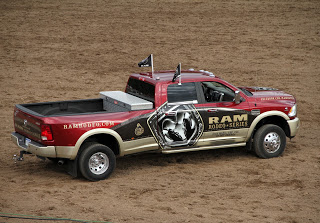 Example of official truck